  TEXTO O que é corona vírus?     (COVID-19)      	  Corona vírus é uma família de vírus que causam infecções respiratórias. O novo agente do corona vírus foi descoberto em 31/12/19, após casos registrados na China. Provoca a doença chamada de corona vírus (COVID-19). Os primeiros corona vírus humanos foram isolados pela primeira vez em 1937. No entanto, foi em 1965 que o vírus foi descrito como corona vírus, em decorrência do perfil na microscopia, parecendo uma coroa. A maioria das pessoas se infecta com os corona vírus comuns ao longo da vida, sendo as crianças pequenas mais propensas a se infectarem com o tipo mais comum do vírus. Os corona vírus mais comuns que infectam humanos são o alpha corona vírus 229E e NL63.              Disponível em https://www.saude.gov.br/saude-de-a-z/coronavirus acesso em 25 de março 2020 (Adaptado)Após a leitura do texto, responda as questões a seguir no seu caderno: Este texto é uma notícia. Qual a finalidade desse tipo de texto?De acordo com o texto, ao longo da vida, quem pode se contagiar?O corona vírus recebeu esse nome devido a seu formato. Explique essa informação.No texto aparece um título auxiliar. Qual é este título? O que ele significa? Tente pesquisar! Se você tiver internet pode acessar este link  https://globoplay.globo.com/v/8314403/ O corona vírus foi descoberto na _______________________________, no dia ________________________. Mas recebeu esse nome em ________________________. Vamos conhecer um pouco mais sobre o gênero NOTÍCIAA Notícia é um gênero textual jornalístico e está presente em nosso dia a dia, sendo encontrada principalmente nos meios de comunicação.Trata-se, portanto de um texto informativo sobre um tema atual ou algum acontecimento real, transmitida pelos principais meios de comunicação: jornais, revistas, meios televisivos, rádio, internet, dentre outros.Por esse motivo, as notícias possuem teor informativo e podem ser textos descritivos e narrativos ao mesmo tempo, apresentando, portanto, tempo, espaço e as personagens envolvidas.
Características da NotíciaAs principais caraterísticas do gênero textual notícia são: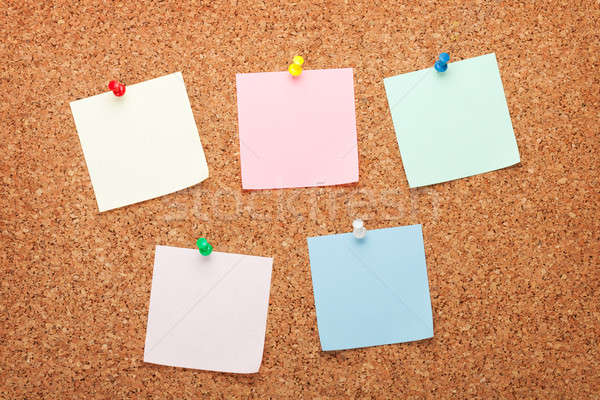 Estrutura e Exemplo de NotíciaGeralmente as notícias seguem uma estrutura básica classificada em:Título Principal e Título AuxiliarA notícia é formada por dois títulos, ou seja, um principal, também chamado de manchete, que sintetiza o tema que será abordado, e outro mais explicativo que auxilia o entendimento do título principal, ou seja, é um recorte do assunto que será explorado, por exemplo:Olimpíadas Rio 2016 (Título Principal)Jogos Olímpicos e Paralímpicos de 2016 (Título Auxiliar)LideNa linguagem jornalística, a lide corresponde à introdução da notícia, portanto, trata-se do primeiro parágrafo que responderá as perguntas: O Que? Quem? Quando? Onde? Como? Por quê?Trata-se de um parágrafo em que todas as informações que estarão contidas na notícia deverão aparecer. É uma ferramenta muito importante, visto que desperta a atenção do leitor para a leitura da notícia. Segue abaixo um exemplo:O Rio de Janeiro, sede dos jogos Olímpicos e Paraolímpicos de 2016, vem se preparando para receber milhões de turistas no maior evento esportivo do planeta. Os Jogos Olímpicos ocorrerão entre os dias 05 e 21 de agosto e os Jogos Paraolímpicos, que contempla os atletas com necessidades especiais, acontecerão de 7 a 18 de setembro.Corpo da NotíciaNessa parte, será apresentada a notícia com descrições mais detalhadas. Segue abaixo um exemplo:Segundo a página oficial do “Rio 2016”, os Jogos Olímpicos vão ocorrer durante 17 dias (05 e 21 de agosto) em quatro regiões da Cidade Maravilhosa, que totalizam 32 locais de competição: Copacabana, Barra, Maracanã e Deodoro. As Modalidades Olímpicas incluem 42 esportes, onde participarão 10.500 atletas de 206 países. Duas novas modalidades foram inclusas nos jogos Olímpicos de 2016: o Golfe e o Rugby.Já os Jogos Paraolímpicos, destinados para atletas com necessidades especiais, acontecerão durante 11 dias (7 a 18 de setembro) nas mesmas regiões da cidade (Copacabana, Barra, Maracanã e Deodoro), que no total contemplam 20 locais de competição. São 23 modalidades esportivas, onde participarão 4.350 atletas de 178 países. A novidade é a inclusão de duas novas modalidades: a Canoagem e o Triatlo.Disponível em: https://www.todamateria.com.br/genero-textual-noticia/ Acesso em 26 de mar. de 2020.Para saber mais acesse os links:https://www.portugues.com.br/redacao/anoticiaumgenerotextualcunhojornalistico.htmlhttps://www.estudopratico.com.br/o-texto-noticia/https://www.youtube.com/watch?v=g-bUZmnKW_cDepois de ler sobre o gênero textual Notícia e o texto I, reconheça as características do gênero no texto O que é Corona Vírus?, observando a linguagem utilizada e a sua estrutura, e complete o quadro a seguir.Disponível em: BALTAR, Marcos. Competência discursiva e Gêneros Textuais: uma experiência com jornal de sala de aula. Caixias do Sul, RS: Educs, 2004. Acesso em 25 de mar. de 2020. Respostas:01.	O objetivo é transmitir uma informação. 02.	Ao longo da vida, as crianças têm mais chance de se infectarem. 03.	O corona vírus tem o formato de uma coroa. 04.	COVID-19. Esse nome significa Corona Vírus Doença 19 é o ano de 2019, quando ele surgiu. 05.	China – 31 de dezembro de 2019 – 1965.Quadro: Título: O que é corona vírus.Título auxiliar: Covid-19Lide: Corona vírus é uma família de vírus que causam infecções respiratórias. O novo agente do corona vírus foi descoberto em 31/12/19 após casos registrados na China. Provoca a doença chamada de corona vírus (COVID-19Linguagem: linguagem formal, clara e objetiva.Tempo verbal: terceira pessoa (impessoal).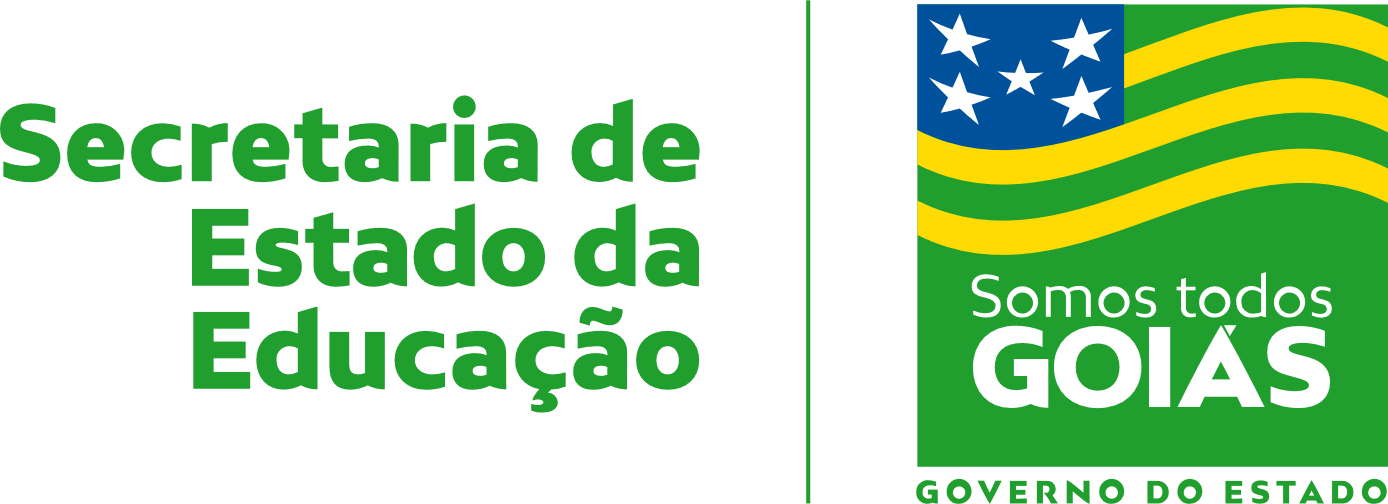 Nome:Data: ___/___/2020Unidade Escolar:Unidade Escolar:Ano: 6ºComponente Curricular: Língua PortuguesaComponente Curricular: Língua PortuguesaComponente Curricular: Língua PortuguesaComponente Curricular: Língua PortuguesaTema/ Conhecimento: NotíciaTema/ Conhecimento: NotíciaTema/ Conhecimento: NotíciaTema/ Conhecimento: NotíciaHabilidade: (EF69LP03) Identificar, em notícias, o fato central, suas principais circunstâncias e eventuais decorrências; em entrevistas, os principais temas/subtemas abordados, explicações dadas ou teses defendidas em relação a esses subtemas e, em tirinhas e memes, a crítica, a ironia ou o humor presente.Habilidade: (EF69LP03) Identificar, em notícias, o fato central, suas principais circunstâncias e eventuais decorrências; em entrevistas, os principais temas/subtemas abordados, explicações dadas ou teses defendidas em relação a esses subtemas e, em tirinhas e memes, a crítica, a ironia ou o humor presente.Habilidade: (EF69LP03) Identificar, em notícias, o fato central, suas principais circunstâncias e eventuais decorrências; em entrevistas, os principais temas/subtemas abordados, explicações dadas ou teses defendidas em relação a esses subtemas e, em tirinhas e memes, a crítica, a ironia ou o humor presente.Habilidade: (EF69LP03) Identificar, em notícias, o fato central, suas principais circunstâncias e eventuais decorrências; em entrevistas, os principais temas/subtemas abordados, explicações dadas ou teses defendidas em relação a esses subtemas e, em tirinhas e memes, a crítica, a ironia ou o humor presente.TítuloTítulo auxiliarLideLinguagemTempo verbal